ПРАВИТЕЛЬСТВО ПЕРМСКОГО КРАЯПОСТАНОВЛЕНИЕот 27 мая 2024 г. N 285-пОБ УТВЕРЖДЕНИИ ПОРЯДКА ОПРЕДЕЛЕНИЯ ОБЪЕМА И ПРЕДОСТАВЛЕНИЯСУБСИДИЙ ИЗ БЮДЖЕТА ПЕРМСКОГО КРАЯ, ИСТОЧНИКОМ ФИНАНСОВОГООБЕСПЕЧЕНИЯ КОТОРЫХ В ТОМ ЧИСЛЕ ЯВЛЯЮТСЯ СРЕДСТВАФЕДЕРАЛЬНОГО БЮДЖЕТА, СОЦИАЛЬНО ОРИЕНТИРОВАННЫМНЕКОММЕРЧЕСКИМ ОРГАНИЗАЦИЯМ, НЕ ЯВЛЯЮЩИМСЯ ГОСУДАРСТВЕННЫМИ(МУНИЦИПАЛЬНЫМИ) УЧРЕЖДЕНИЯМИ, НА РЕАЛИЗАЦИЮ МЕРОПРИЯТИЙПО ФОРМИРОВАНИЮ ПРИВЕРЖЕННОСТИ ЗДОРОВОМУ ОБРАЗУ ЖИЗНИВ соответствии с пунктом 2 статьи 78.1 Бюджетного кодекса Российской Федерации, постановлением Правительства Российской Федерации от 25 октября 2023 г. N 1782 "Об утверждении общих требований к нормативным правовым актам, муниципальным правовым актам, регулирующим предоставление из бюджетов субъектов Российской Федерации, местных бюджетов субсидий, в том числе грантов в форме субсидий, юридическим лицам, индивидуальным предпринимателям, а также физическим лицам - производителям товаров, работ, услуг и проведение отборов получателей указанных субсидий, в том числе грантов в форме субсидий" Правительство Пермского края постановляет:1. Утвердить прилагаемый Порядок определения объема и предоставления субсидий из бюджета Пермского края, источником финансового обеспечения которых в том числе являются средства федерального бюджета, социально ориентированным некоммерческим организациям, не являющимся государственными (муниципальными) учреждениями, на реализацию мероприятий по формированию приверженности здоровому образу жизни.2. Признать утратившими силу:постановление Правительства Пермского края от 05 февраля 2021 г. N 68-п "Об утверждении Порядка определения объема и предоставления субсидий из бюджета Пермского края, источником финансового обеспечения которых в том числе являются средства федерального бюджета, социально ориентированным некоммерческим организациям, не являющимся государственными (муниципальными) учреждениями, на реализацию мероприятий по формированию приверженности здоровому образу жизни";постановление Правительства Пермского края от 30 апреля 2021 г. N 272-п "О внесении изменений в постановление Правительства Пермского края от 05 февраля 2021 г. N 68-п "Об утверждении Порядка определения объема и предоставления субсидии из бюджета Пермского края, источником финансового обеспечения которой в том числе являются средства федерального бюджета, социально ориентированной некоммерческой организации, не являющейся государственным (муниципальным) учреждением, на реализацию мероприятий по формированию приверженности здоровому образу жизни";постановление Правительства Пермского края от 09 июня 2021 г. N 390-п "О внесении изменения в пункт 2.18 Порядка определения объема и предоставления субсидий из бюджета Пермского края, источником финансового обеспечения которой в том числе являются средства федерального бюджета, социально ориентированным некоммерческим организациям, не являющимся государственными (муниципальными) учреждениями, на реализацию мероприятий по формированию приверженности здоровому образу жизни, утвержденного постановлением Правительства Пермского края от 05 февраля 2021 г. N 68-п";постановление Правительства Пермского края от 17 декабря 2021 г. N 1039-п "О внесении изменений в Порядок определения объема и предоставления субсидий из бюджета Пермского края, источником финансового обеспечения которой в том числе являются средства федерального бюджета, социально ориентированным некоммерческим организациям, не являющимся государственными (муниципальными) учреждениями, на реализацию мероприятий по формированию приверженности здоровому образу жизни, утвержденный постановлением Правительства Пермского края от 05 февраля 2021 г. N 68-п";постановление Правительства Пермского края от 30 марта 2022 г. N 246-п "О внесении изменения в пункт 5.1 Порядка определения объема и предоставления субсидий из бюджета Пермского края, источником финансового обеспечения которой в том числе являются средства федерального бюджета, социально ориентированным некоммерческим организациям, не являющимся государственными (муниципальными) учреждениями, на реализацию мероприятий по формированию приверженности здоровому образу жизни, утвержденного постановлением Правительства Пермского края от 05 февраля 2021 г. N 68-п";постановление Правительства Пермского края от 22 декабря 2022 г. N 1130-п "О внесении изменений в постановление Правительства Пермского края от 05 февраля 2021 г. N 68-п "Об утверждении Порядка определения объема и предоставления субсидий из бюджета Пермского края, источником финансового обеспечения которой в том числе являются средства федерального бюджета, социально ориентированным некоммерческим организациям, не являющимся государственными (муниципальными) учреждениями, на реализацию мероприятий по формированию приверженности здоровому образу жизни".3. Настоящее постановление вступает в силу через 10 дней после дня его официального опубликования.4. Контроль за исполнением постановления возложить на заместителя председателя Правительства Пермского края (по вопросам социальной защиты и здравоохранения).И.о. председателяПравительства Пермского краяО.В.АНТИПИНАУТВЕРЖДЕНпостановлениемПравительстваПермского краяот 27.05.2024 N 285-пПОРЯДОКОПРЕДЕЛЕНИЯ ОБЪЕМА И ПРЕДОСТАВЛЕНИЯ СУБСИДИЙ ИЗ БЮДЖЕТАПЕРМСКОГО КРАЯ, ИСТОЧНИКОМ ФИНАНСОВОГО ОБЕСПЕЧЕНИЯ КОТОРЫХВ ТОМ ЧИСЛЕ ЯВЛЯЮТСЯ СРЕДСТВА ФЕДЕРАЛЬНОГО БЮДЖЕТА,СОЦИАЛЬНО ОРИЕНТИРОВАННЫМ НЕКОММЕРЧЕСКИМ ОРГАНИЗАЦИЯМ,НЕ ЯВЛЯЮЩИМСЯ ГОСУДАРСТВЕННЫМИ (МУНИЦИПАЛЬНЫМИ)УЧРЕЖДЕНИЯМИ, НА РЕАЛИЗАЦИЮ МЕРОПРИЯТИЙ ПО ФОРМИРОВАНИЮПРИВЕРЖЕННОСТИ ЗДОРОВОМУ ОБРАЗУ ЖИЗНИI. Общие положения1.1. Настоящий Порядок определяет цели, условия и порядок предоставления субсидий из бюджета Пермского края, источником финансового обеспечения которых в том числе являются средства федерального бюджета, социально ориентированным некоммерческим организациям, не являющимся государственными (муниципальными) учреждениями, на реализацию мероприятий по формированию приверженности здоровому образу жизни (далее соответственно - субсидия, ЗОЖ), порядок отбора такой организации, а также порядок представления отчетности, осуществления контроля и возврата субсидий.1.2. Целью предоставления субсидии является финансовое обеспечение затрат, связанных с осуществлением мероприятий по формированию приверженности ЗОЖ, включая мероприятия, направленные на снижение потребления табачных изделий, никотиносодержащей и алкогольной продукции населением Пермского края, увеличение доли граждан, ведущих ЗОЖ, в целях достижения результата "Реализация региональных программ по формированию приверженности здоровому образу жизни с привлечением социально ориентированных некоммерческих организаций и волонтерских движений", обеспечивающего достижение целей, показателей и результатов федерального проекта "Формирование системы мотивации граждан к здоровому образу жизни, включая здоровое питание и отказ от вредных привычек" национального проекта "Демография".1.3. Главным распорядителем бюджетных средств, до которого в соответствии с бюджетным законодательством Российской Федерации как до получателя бюджетных средств доведены в установленном порядке лимиты бюджетных обязательств на текущий финансовый год, является Министерство здравоохранения Пермского края (далее - Министерство).1.4. Субсидии предоставляются в пределах объема бюджетных ассигнований и лимитов бюджетных обязательств, утвержденных Министерству сводной бюджетной росписью бюджета Пермского края на текущий финансовый год, на цель, предусмотренную пунктом 1.2 настоящего Порядка.1.5. Сведения о субсидиях размещаются на едином портале бюджетной системы Российской Федерации в информационно-телекоммуникационной сети "Интернет" в порядке, установленном Министерством финансов Российской Федерации.1.6. Категория получателя субсидии - социально ориентированная некоммерческая организация, не являющаяся государственным (муниципальным) учреждением (далее - СОНКО). Субсидия предоставляется по результатам отбора СОНКО для предоставления субсидии (далее - отбор получателей субсидий), проводимого в соответствии с разделом II настоящего Порядка.1.7. Отбор получателей субсидий осуществляется с использованием портала предоставления мер финансовой государственной поддержки https://promote.budget.gov.ru/ (далее - Портал).II. Порядок проведения отбора получателей субсидий2.1. Способом проведения отбора получателей субсидий является конкурс, проводимый исходя из наилучших условий достижения результатов, в целях достижения которых предоставляется субсидия (далее - результат предоставления субсидии).2.2. Объявление о проведении отбора получателей субсидий формируется в электронной форме посредством заполнения соответствующих экранных форм веб-интерфейса Портала, подписывается усиленной квалифицированной электронной подписью министра здравоохранения Пермского края (уполномоченного им лица), публикуется на Портале и включает в себя следующую информацию:2.2.1. способ проведения отбора получателей субсидий в соответствии с пунктом 2.1 настоящего Порядка;2.2.2. сроки проведения отбора получателей субсидий:дата и время начала подачи (приема) заявок участников отбора получателей субсидий: 09:00 календарного дня, следующего за днем размещения объявления о проведении отбора получателей субсидий;дата и время окончания подачи (приема) заявок участников отбора получателей субсидий: 18:00 30-го календарного дня, следующего за днем размещения объявления о проведении отбора получателей субсидий;сроки рассмотрения и оценки заявок участников отбора получателей субсидий;2.2.3. наименование, местонахождение, почтовый адрес, адрес электронной почты, контактный телефон Министерства;2.2.4. результат предоставления субсидии в соответствии с пунктом 3.2 настоящего Порядка;2.2.5. требования к участникам отбора получателей субсидий в соответствии с пунктом 2.3 настоящего Порядка и перечень документов к заявке в соответствии с пунктом 2.5.2 настоящего Порядка, представляемых участниками отбора получателей субсидий для подтверждения их соответствия указанным требованиям;2.2.6. категории получателей субсидии и критерии оценки;2.2.7. порядок подачи заявки и требования, предъявляемые к форме и содержанию заявки в соответствии с пунктом 2.5 настоящего Порядка;2.2.8. порядок отзыва заявок, порядок возврата заявок на доработку, определяющий отсутствие возможности возврата заявок на доработку, порядок внесения изменений в заявки участников отбора получателей субсидий в соответствии с пунктом 2.7 настоящего Порядка;2.2.9. порядок рассмотрения заявок на предмет их соответствия установленным требованиям, критериям оценки, сроки рассмотрения заявок в соответствии с пунктом 2.10 настоящего Порядка;2.2.10. порядок отклонения заявок, а также информация об основаниях их отклонения в соответствии с пунктом 2.10.2 настоящего Порядка;2.2.11. порядок оценки заявок, включающий критерии оценки и их весовое значение в общей оценке, необходимую для представления участником отбора получателей субсидии информацию по каждому критерию оценки, сведения, документы и материалы, подтверждающие такую информацию, минимальный проходной балл, который необходимо набрать по результатам оценки заявок участникам отбора получателей субсидии для признания их победителями отбора, сроки оценки заявок, а также информацию об участии или неучастии конкурсной комиссии (далее - Комиссия) и экспертов (экспертных организаций) в оценке заявок;2.2.12. объем распределяемой субсидии в рамках отбора, правила распределения субсидии по результатам отбора, которые включают максимальный размер субсидии, предоставляемой победителю (победителям) отбора получателей субсидий;2.2.13. порядок предоставления участникам отбора получателей субсидий разъяснений положений объявления о проведении отбора получателей субсидий в соответствии с пунктом 2.8 настоящего Порядка;2.2.14. срок, в течение которого участник отбора получателей субсидий, в отношении которого принято решение о заключении соглашения о предоставлении субсидии (далее - Соглашение), должен подписать Соглашение в соответствии с пунктом 3.4 настоящего Порядка;2.2.15. условия признания участников отбора получателей субсидий уклонившимися от заключения Соглашения в соответствии с пунктом 3.7 настоящего Порядка;2.2.16. срок размещения протокола подведения итогов отбора (документа об итогах проведения отбора) на Портале в соответствии с пунктом 2.18 настоящего Порядка, который не может быть позднее 14-го календарного дня, следующего за днем определения победителя отбора получателей субсидий.2.3. К участникам отбора получателей субсидий устанавливаются следующие требования:2.3.1. участник отбора получателей субсидий должен являться СОНКО;2.3.2. у участника отбора получателей субсидий на едином налоговом счете должна отсутствовать или не превышать размер, определенный пунктом 3 статьи 47 Налогового кодекса Российской Федерации, задолженность по уплате налогов, сборов и страховых взносов в бюджеты бюджетной системы Российской Федерации;2.3.3. у участника отбора получателей субсидий должна отсутствовать просроченная задолженность по возврату в бюджет Пермского края субсидий, бюджетных инвестиций, предоставленных в том числе в соответствии с иными правовыми актами, а также иная просроченная (неурегулированная) задолженность по денежным обязательствам перед Пермским краем;2.3.4. участники отбора получателей субсидий - юридические лица не должны находиться в процессе реорганизации (за исключением реорганизации в форме присоединения к юридическому лицу, являющемуся участником отбора получателей субсидий, другого юридического лица), ликвидации, в отношении них не введена процедура банкротства, деятельность участника отбора получателей субсидий не приостановлена в порядке, предусмотренном законодательством Российской Федерации;2.3.5. участники отбора получателей субсидий не должны являться иностранными юридическими лицами, в том числе местом регистрации которых являются государство или территория, включенные в утверждаемый Министерством финансов Российской Федерации перечень государств и территорий, используемых для промежуточного (офшорного) владения активами в Российской Федерации (далее - офшорные компании), а также российскими юридическими лицами, в уставном (складочном) капитале которых доля прямого или косвенного (через третьих лиц) участия офшорных компаний в совокупности превышает 25 процентов (если иное не предусмотрено законодательством Российской Федерации). При расчете доли участия офшорных компаний в капитале российских юридических лиц не учитывается прямое и (или) косвенное участие офшорных компаний в капитале публичных акционерных обществ (в том числе со статусом международной компании), акции которых обращаются на организованных торгах в Российской Федерации, а также косвенное участие таких офшорных компаний в капитале других российских юридических лиц, реализованное через участие в капитале указанных публичных акционерных обществ;2.3.6. участники отбора получателей субсидий не получают средства из бюджета Пермского края на основании иных нормативных правовых актов на цели, установленные пунктом 1.2 настоящего Порядка;2.3.7. участник отбора получателей субсидий не должен находиться в перечне организаций и физических лиц, в отношении которых имеются сведения об их причастности к экстремистской деятельности или терроризму;2.3.8. участник отбора получателей субсидий не должен находиться в составляемых в рамках реализации полномочий, предусмотренных главой VII Устава ООН, Советом Безопасности ООН или органами, специально созданными решениями Совета Безопасности ООН, перечнях организаций и физических лиц, связанных с террористическими организациями и террористами или с распространением оружия массового уничтожения;2.3.9. участник отбора получателей субсидий не должен являться иностранным агентом в соответствии с Федеральным законом от 14 июля 2022 г. N 255-ФЗ "О контроле за деятельностью лиц, находящихся под иностранным влиянием";2.3.10. в реестре дисквалифицированных лиц не должно быть сведений о дисквалифицированных руководителе, членах коллегиального исполнительного органа, лице, исполняющем функции единоличного исполнительного органа, или главном бухгалтере (при наличии) участника отбора получателей субсидий, являющегося юридическим лицом.2.4. Министерство в целях подтверждения соответствия участника отбора получателей субсидий установленным требованиям не вправе требовать от участника отбора получателей субсидий представления документов и информации при наличии соответствующей информации в государственных информационных системах, доступ к которым у Министерства имеется в рамках межведомственного электронного взаимодействия, за исключением случая, если участник отбора получателей субсидий готов представить указанные документы и информацию Министерству по собственной инициативе.2.4.1. Проверка участника отбора получателей субсидий на соответствие требованиям, установленным пунктами 2.3.1, 2.3.3, 2.3.6 настоящего Порядка, осуществляется путем сопоставления представленных документов с информацией, содержащейся в документах, полученных в рамках межведомственного взаимодействия, и (или) размещенной на официальных сайтах соответствующих органов власти в информационно-телекоммуникационной сети "Интернет", подтверждающей или опровергающей проверяемые документы.2.4.2. Проверка участника отбора получателей субсидий на соответствие требованиям, установленным пунктами 2.3.2, 2.3.4, 2.3.5, 2.3.7 - 2.3.10 настоящего Порядка, осуществляется автоматически на Портале по данным государственных информационных систем, в том числе с использованием единой системы межведомственного электронного взаимодействия (при наличии технической возможности автоматической проверки).2.4.3. Подтверждение соответствия участника отбора получателей субсидий требованиям, указанным в пунктах 2.3.2, 2.3.4, 2.3.5, 2.3.7 - 2.3.10 настоящего Порядка, в случае отсутствия технической возможности осуществления автоматической проверки на Портале производится путем проставления в электронном виде участником отбора получателей субсидий отметок о соответствии указанным требованиям посредством заполнения соответствующих экранных форм веб-интерфейса Портала.2.5. Для участия в отборе участник отбора получателей субсидий в течение срока, предусмотренного для подачи (приема) заявок, установленного пунктом 2.2.2 настоящего Порядка, формирует заявку на участие в отборе получателей субсидий в электронной форме посредством заполнения соответствующих экранных форм веб-интерфейса Портала с предоставлением электронных копий документов (документов на бумажном носителе, преобразованных в электронную форму путем сканирования).Участник отбора получателей субсидий должен соответствовать требованиям, установленным пунктом 2.3 настоящего Порядка, на дату рассмотрения заявки и заключения Соглашения.2.5.1. Заявка содержит следующие сведения:информацию и документы об участнике отбора получателей субсидий;подтверждение согласия на публикацию (размещение) в информационно-телекоммуникационной сети "Интернет" информации об участнике отбора получателей субсидий, о подаваемой участником отбора получателей субсидий заявке, а также иной информации об участнике отбора получателей субсидий, связанной с отбором получателей субсидий и результатом предоставления субсидий, подаваемое посредством заполнения соответствующих экранных форм веб-интерфейса Портала;значение запрашиваемого участником отбора получателей субсидий размера субсидии, который не может быть выше максимального размера, установленного в объявлении о проведении отбора получателей субсидий;информацию по каждому указанному в объявлении о проведении отбора получателей субсидий критерию оценки, сведения, документы и материалы, подтверждающие такую информацию.2.5.2. К заявке прилагаются следующие документы:выписка из реестра СОНКО, сформированная в соответствии с постановлением Правительства Российской Федерации от 30 июля 2021 г. N 1290 "О реестре социально ориентированных некоммерческих организаций";копии учредительного документа участника отбора получателей субсидий;подписанная руководителем участника отбора получателей субсидий или уполномоченного им лица справка о соответствии участника отбора получателей субсидий требованиям, предусмотренным пунктами 2.3.2 - 2.3.10 настоящего Порядка;заверенная кредитной организацией выписка со счета участника отбора получателей субсидий, подтверждающая наличие на счете на дату подачи (приема) заявки денежных средств в размере, указанном в заявке, в случае, если в заявке указано привлечение участником отбора получателей субсидий собственных средств на реализацию проекта.2.5.3. Электронные копии документов и материалы, включаемые в заявку, должны иметь распространенные открытые форматы, обеспечивающие возможность просмотра всего документа либо его фрагмента средствами общедоступного программного обеспечения просмотра информации, и не должны быть зашифрованы или защищены средствами, не позволяющими осуществить ознакомление с их содержимым без специальных программных или технологических средств.Фото- и видеоматериалы, включаемые в заявку, должны содержать четкое и контрастное изображение высокого качества.2.5.4. Заявка подписывается усиленной квалифицированной электронной подписью руководителя участника отбора получателей субсидий или уполномоченного им лица.2.5.5. Датой и временем представления участником отбора получателей субсидий заявки считаются дата и время подписания участником отбора получателей субсидий указанной заявки с присвоением ей регистрационного номера на Портале.2.5.6. Ответственность за полноту и достоверность информации и документов, содержащихся в заявке, а также за своевременность их представления несет участник отбора получателей субсидий в соответствии с законодательством Российской Федерации.2.6. Отбор получателей субсидий признается несостоявшимся в следующих случаях:2.6.1. по окончании срока подачи (приема) заявок не подано ни одной заявки;2.6.2. по результатам рассмотрения заявок отклонены все заявки;2.6.3. по результатам оценки заявок ни одна из заявок не набрала балл, больший или равный установленному в объявлении о проведении отбора получателей субсидий минимальному проходному баллу.2.7. Внесение изменений в заявку или отзыв заявки осуществляется участником отбора получателей субсидий в порядке, аналогичном порядку формирования заявки участником отбора получателей субсидий, указанному в пункте 2.5 настоящего Порядка.Министерством возможность возврата заявок участникам отбора получателей субсидий на доработку не предусмотрена.2.8. Любой участник отбора получателей субсидий со дня размещения объявления о проведении отбора получателей субсидий на Портале не позднее 3 рабочих дней до дня завершения подачи (приема) заявок вправе направить в Министерство не более 2 запросов о разъяснении положений объявления о проведении отбора получателей субсидий путем формирования на Портале соответствующего запроса.Министерство в ответ на запрос участника отбора получателей субсидий направляет разъяснение положений объявления о проведении отбора получателей субсидий в срок, установленный объявлением, но не позднее 1 рабочего дня до дня завершения подачи (приема) заявок, путем формирования на Портале соответствующего разъяснения.2.9. Рассмотрение и оценка заявок с прилагаемыми к ним документами проводится не позднее 21 рабочего дня с даты окончания подачи (приема) заявок, указанной в пункте 2.2.2 настоящего Порядка.После окончания даты подачи (приема) заявок на Портале автоматически формируется протокол вскрытия заявок, содержащий следующую информацию о поступивших для участия в отборе получателей субсидий заявках:регистрационный номер заявки;дата и время поступления заявки;полное наименование участника отбора получателей субсидий;адрес юридического лица;запрашиваемый участником отбора получателей субсидий размер субсидии.Протокол вскрытия заявок подписывается усиленной квалифицированной электронной подписью министра здравоохранения Пермского края (уполномоченного им лица) или членами Комиссии в системе "Электронный бюджет", а также размещается на Портале не позднее 1 рабочего дня, следующего за днем его подписания.2.10. Рассмотрение заявок осуществляется Министерством в течение 6 рабочих дней, следующих за днем размещения протокола вскрытия заявок на Портале.2.10.1. На стадии рассмотрения заявка признается надлежащей, если она соответствует требованиям, указанным в пункте 2.3 настоящего Порядка, и при отсутствии оснований для отклонения заявки.Решения о соответствии заявки требованиям, указанным в объявлении о проведении отбора получателей субсидий, принимаются Министерством на даты получения результатов проверки представленных участником отбора получателей субсидий информации и документов, поданных в составе заявки.2.10.2. Основаниями для отклонения заявки и отказа в предоставлении субсидии являются:несоответствие участника отбора получателя субсидии требованиям, установленным пунктом 2.3 настоящего Порядка;непредставление (представление не в полном объеме) документов, указанных в объявлении о проведении отбора получателей субсидий;несоответствие представленных участником отбора получателя субсидии заявок и (или) документов требованиям, установленным в объявлении о проведении отбора получателей субсидий;недостоверность информации, содержащейся в документах, представленных участником отбора получателей субсидии в целях подтверждения соответствия требованиям, установленным пунктом 2.3 настоящего Порядка;подача участником отбора получателя субсидии заявки после даты и (или) времени, определенных для подачи заявок.2.11. В случае если в целях полного, всестороннего и объективного рассмотрения или рассмотрения и оценки заявки необходимо получение информации и документов от участника отбора получателей субсидий для разъяснений по представленным им документам и информации, Министерством осуществляется запрос у участника отбора получателей субсидий разъяснения в отношении документов и информации с использованием системы "Электронный бюджет", направляемый при необходимости в равной мере всем участникам отбора получателей субсидий.2.11.1. В запросе, указанном в пункте 2.11 настоящего Порядка, Министерство устанавливает срок представления участником отбора получателей субсидий разъяснения в отношении документов и информации, который должен составлять 3 рабочих дня со дня, следующего за днем размещения соответствующего запроса.2.11.2. Участник отбора получателей субсидий формирует и представляет в систему "Электронный бюджет" информацию и документы, запрашиваемые в соответствии с пунктом 2.11 настоящего Порядка, в сроки, установленные соответствующим запросом с учетом положений пункта 2.11.1 настоящего Порядка.2.11.3. В случае если участник отбора получателей субсидий в ответ на запрос, указанный в пункте 2.11 настоящего Порядка, не представил запрашиваемые документы и информацию в срок, установленный соответствующим запросом с учетом положений пункта 2.11.1 настоящего Порядка, информация об этом включается в протокол рассмотрения заявок, предусмотренный пунктом 2.12 настоящего Порядка, или в протокол подведения итогов отбора получателей субсидий, предусмотренный пунктом 2.18 настоящего Порядка.2.12. По результатам рассмотрения заявок не позднее 1 рабочего дня со дня окончания срока рассмотрения заявок подготавливается протокол рассмотрения заявок, включающий информацию о количестве поступивших и рассмотренных заявок, а также информацию по каждому участнику отбора получателей субсидий о признании его заявки надлежащей или об отклонении его заявки с указанием оснований для отклонения.Протокол рассмотрения заявок формируется на Портале автоматически на основании результатов рассмотрения заявок и подписывается усиленной квалифицированной электронной подписью министра здравоохранения Пермского края (уполномоченного им лица) или членами Комиссии в системе "Электронный бюджет", а также размещается на Портале не позднее 1 рабочего дня, следующего за днем его подписания.2.13. Оценка заявок с прилагаемыми к ним документами осуществляется Комиссией, состав и порядок работы которой утверждаются приказом Министерства в течение 10 рабочих дней со дня вступления в силу постановления, утвердившего настоящий Порядок.2.14. Оценка заявок проводится в срок не позднее 6 рабочих дней, следующих за днем размещения протокола рассмотрения заявок на Портале.Оценка заявок осуществляется в соответствии с критериями оценки заявок на участие в отборе социально ориентированной некоммерческой организации для предоставления субсидии на реализацию мероприятий по формированию приверженности здоровому образу жизни согласно приложению к настоящему Порядку (далее - критерии).2.14.1. По каждому из критериев устанавливается система балльной оценки от 0 до 10 - значения показателей и условия, необходимые для получения определенного количества баллов при оценке по критерию. Весовое значение критериев в общей оценке заявок исчисляется как сумма баллов по каждому критерию, выставленных членами Комиссии.2.14.2. Количество баллов, присваиваемых участнику конкурса по каждому критерию и по заявке в целом, определяется как среднее арифметическое количества баллов, полученных по результатам оценки заявки от каждого члена Комиссии, участвующего в рассмотрении заявки. При этом среднее арифметическое количество баллов определяется путем суммирования баллов, присвоенных каждым членом Комиссии, и последующего деления их на количество таких членов.2.15. Победителями отбора получателей субсидий признаются участники отбора получателей субсидий, включенные в рейтинг, сформированный Министерством по результатам ранжирования поступивших заявок в пределах объема распределяемой субсидии.Участник отбора получателей субсидий, набравший по результатам оценки поданных участниками отбора получателей субсидий заявок балл меньший, чем установленный в объявлении о проведении отбора получателей субсидий минимальный проходной балл, не признается победителем отбора получателей субсидий.2.16. Ранжирование поступивших заявок осуществляется исходя из наилучших условий достижения результата предоставления субсидии (по мере уменьшения полученных баллов по итогам оценки заявок и очередности поступления заявок в случае равенства количества полученных баллов).2.17. Субсидия, распределяемая в рамках отбора получателей субсидий между участниками отбора получателей субсидий, включенными в рейтинг, указанный в пункте 2.15 настоящего Порядка, предоставляется:участнику отбора получателей субсидий, которому присвоен первый порядковый номер в рейтинге, распределяется размер субсидии, равный значению размера, указанному им в заявке, но не выше максимального размера субсидии, определенного объявлением о проведении отбора получателей субсидий;в случае если субсидия, распределяемая в рамках отбора получателей субсидий, больше размера субсидии, указанного в заявке участника отбора получателей субсидий, которому присвоен первый порядковый номер, оставшийся размер субсидии распределяется между остальными участниками отбора получателей субсидий, включенными в рейтинг;каждому следующему участнику отбора получателей субсидий, включенному в рейтинг, распределяется размер субсидии, равный размеру, указанному им в заявке, но не выше максимального размера субсидии, определенного объявлением о проведении отбора получателей субсидий, в случае если указанный им размер меньше нераспределенного размера субсидии либо равен ему;в случае если размер субсидии, указанный участником отбора получателей субсидий в заявке, больше нераспределенного размера субсидии, такому участнику отбора получателей субсидий при его согласии распределяется весь оставшийся нераспределенный размер субсидии без изменения указанного участником отбора получателей субсидий в заявке значения результата предоставления субсидии.2.18. В целях завершения отбора получателей субсидий и определения победителей отбора получателей субсидий формируется протокол подведения итогов отбора получателей субсидий, включающий в себя:сроки приема, рассмотрения и оценки заявок;информацию об участниках отбора, заявки которых были рассмотрены;информацию об участниках отбора, заявки которых были отклонены, с указанием причин их отклонения, в том числе положений объявления о проведении отбора, которым не соответствуют заявки;информацию о количестве набранных участником отбора получателей субсидий баллов по каждому критерию оценки, об общем количестве набранных баллов по результатам оценки заявок или единственной заявки, последовательность оценки заявок, присвоенные заявкам значения по каждому из предусмотренных критериев оценки;наименование получателя (получателей) субсидии, с которым(-и) заключается Соглашение, и размер предоставляемой ему субсидии.Протокол подведения итогов отбора получателей субсидий формируется на Портале автоматически на основании результатов определения победителей отбора получателей субсидий и подписывается усиленной квалифицированной электронной подписью министра здравоохранения Пермского края (уполномоченного им лица) или членами Комиссии в системе "Электронный бюджет", а также размещается на Портале не позднее 1 рабочего дня, следующего за днем его подписания.2.19. В случаях наличия по результатам проведения отбора получателей субсидий остатка лимитов бюджетных обязательств на предоставление субсидии на соответствующий финансовый год, не распределенного между победителями отбора получателей субсидий, увеличения лимитов бюджетных обязательств, отказа победителя отбора получателей субсидий от заключения Соглашения, расторжения Соглашения с получателем субсидии Министерство может принять решение о проведении дополнительного отбора получателей субсидий в соответствии с положениями настоящего Порядка, предусмотренными для проведения отбора получателей субсидий.2.20. Размещение Министерством объявления об отмене проведения отбора получателей субсидий на Портале допускается не позднее чем за 1 рабочий день до даты окончания срока подачи (приема) заявок.2.20.1. Объявление об отмене отбора получателей субсидий формируется в электронной форме посредством заполнения соответствующих экранных форм веб-интерфейса системы "Электронный бюджет", подписывается усиленной квалифицированной электронной подписью министра здравоохранения Пермского края (уполномоченного им лица), размещается на Портале и содержит информацию о причинах отмены отбора получателей субсидий.Отбор получателей субсидий считается отмененным со дня размещения объявления о его отмене на Портале.2.20.2. Участники отбора получателей субсидий, подавшие заявки, информируются об отмене проведения отбора получателей субсидий в системе "Электронный бюджет".2.20.3. После окончания срока отмены проведения отбора получателей субсидий в соответствии с пунктом 2.20 настоящего Порядка и до заключения Соглашения с победителем (победителями) отбора получателей субсидий Министерство может отменить отбор получателей субсидий только в случае возникновения обстоятельств непреодолимой силы в соответствии с пунктом 3 статьи 401 Гражданского кодекса Российской Федерации.III. Условия и порядок предоставления субсидии3.1. Условиями предоставления субсидии являются:3.1.1. расходование субсидии на цель, указанную в пункте 1.2 настоящего Порядка;3.1.2. признание участника отбора получателем субсидии по результатам проведения отбора;3.1.3. заключение получателем субсидии с Министерством Соглашения в соответствии с типовой формой, установленной Министерством финансов Российской Федерации для соглашений о предоставлении субсидий из федерального бюджета;3.1.4. согласие получателя субсидии, лиц, получающих средства на основании договоров, заключенных с получателями субсидий на осуществление Министерством в отношении них проверки соблюдения порядка и условий предоставления субсидии, в том числе в части достижения результатов предоставления субсидии, а также проверки органами государственного финансового контроля соблюдения получателем субсидии порядка и условий предоставления субсидии в соответствии со статьями 268.1 и 269.2 Бюджетного кодекса Российской Федерации и на включение таких положений в Соглашение;3.1.5. соблюдение запрета на привлечение получателем субсидии для реализации проекта других лиц, в том числе юридических лиц, за исключением выполнения данными лицами работ (услуг), необходимых получателю субсидии для реализации проекта;3.1.6. соблюдение запрета на приобретение получателем субсидии - юридическим лицом, а также иными юридическими лицами, получающими средства на основании договоров, заключенных с получателем субсидии, за счет полученных из бюджета Пермского края средств иностранной валюты, за исключением операций, осуществляемых в соответствии с валютным законодательством Российской Федерации при закупке (поставке) высокотехнологичного импортного оборудования, сырья и комплектующих изделий.3.2. Результатом предоставления субсидии является реализация проекта, представленного получателем субсидии. Результат предоставления субсидии должен быть достигнут получателем субсидии на 31 декабря 2024 года.Конечное значение результата предоставления субсидии - 1 реализованный проект, представленный получателем субсидии.3.3. Субсидия предоставляется на финансовое обеспечение следующих расходов получателя субсидии:3.3.1. оплата труда сотрудников и начисления на оплату труда в соответствии с законодательством Российской Федерации, в должностные (профессиональные) обязанности которых входит реализация проекта;3.3.2. оплата труда лиц, привлекаемых для выполнения работ (оказания услуг), необходимых получателю субсидии для реализации проекта, на основании гражданско-правового договора, и начислений на оплату труда таких лиц в соответствии с законодательством Российской Федерации;3.3.3. оплата услуг телефонной связи, необходимой для реализации проекта;3.3.4. оплата аренды помещения (помещений), коммунальных услуг для занимаемого помещения, необходимого для реализации проекта;3.3.5. приобретение расходных материалов, канцелярских товаров, иные административно-хозяйственные расходы (почтовые расходы, банковская комиссия и т.д.), необходимые для реализации проекта, - не более 10% от размера предоставляемой субсидии;3.3.6. проведение информационной и PR-кампании, разработка, изготовление и тиражирование наглядных и раздаточных информационных материалов, закупка сувенирной продукции, реклама, размещение информации в средствах массовой информации, необходимые для реализации проекта, - не более 20% от размера предоставленной субсидии;3.3.7. оплата расходов, связанных с обеспечением получателя субсидии оборудованием, необходимым для реализации проекта, в том числе с приобретением компьютерной, видео-, аудио-, фототехники (компьютеров, ноутбуков, принтеров, планшетов, мобильных телефонов, видеокамер, фотоаппаратов, диктофонов, микшеров, устройств для хранения информации и др.), программного обеспечения, комплектующих материалов к технике, игрового, спортивного оборудования, осветительных приборов, комплектующих материалов к нему;3.3.8. разработка, изготовление или приобретение учебных и методических материалов, программ, исследований, необходимых для реализации проекта, включая цифровые;3.3.9. оплата обучения штатных сотрудников по направлениям, связанным с тематикой проекта;3.3.10. оплата транспортных расходов, непосредственно связанных с реализацией проекта.3.4. По результатам отбора получателей субсидий с победителем (победителями) отбора получателей субсидий заключается Соглашение в системе "Электронный бюджет".Победитель (победители) отбора получателей субсидий должен (должны) подписать Соглашение в срок, не превышающий 20 рабочих дней со дня подписания протокола подведения итогов отбора получателей субсидий, в соответствии с пунктом 2.18 настоящего Порядка.3.5. Соглашение включает следующие положения:3.5.1. размер субсидии;3.5.2. условия предоставления субсидии;3.5.3. целевое назначение субсидии;3.5.4. результат предоставления субсидии, дата завершения и значение результата предоставления субсидии;3.5.5. согласие получателя субсидии, лиц, получающих средства на основании договоров, заключенных с получателями субсидий на осуществление Министерством в отношении них проверки соблюдения порядка и условий предоставления субсидии, в том числе в части достижения результатов предоставления субсидии, а также проверки органами государственного финансового контроля соблюдения получателем субсидии порядка и условий предоставления субсидии в соответствии со статьями 268.1 и 269.2 Бюджетного кодекса Российской Федерации;3.5.6. меры ответственности за нарушение условий и порядка предоставления субсидии, в том числе недостижения результата предоставления субсидии, установленных в соответствии с настоящим Порядком и (или) Соглашением;3.5.7. порядок и сроки предоставления отчетности в соответствии с разделом IV настоящего Порядка;3.5.8. основные характеристики проекта, представленного получателем субсидии, в том числе наименование проекта, описание целевой группы, на которую направлено проведение мероприятий, предусмотренных проектом, ожидаемые результаты реализации проекта, срок реализации проекта;3.5.9. условие о согласовании новых условий Соглашения или о расторжении Соглашения при недостижении согласия по новым условиям в случае уменьшения Министерству ранее доведенных лимитов бюджетных обязательств, приводящего к невозможности предоставления субсидии в размере, определенном в Соглашении.3.6. Дополнительное соглашение к Соглашению (далее - дополнительное соглашение) заключается в системе "Электронный бюджет" при необходимости внесения изменений в Соглашение, не противоречащих настоящему Порядку (в том числе исправление технических ошибок, изменение реквизитов сторон), на основании предложений Министерства или получателя субсидии, сформированных в системе "Электронный бюджет".В случае реорганизации получателя субсидии в форме слияния, присоединения или преобразования в Соглашение вносятся изменения путем заключения дополнительного соглашения к Соглашению в части перемены лица в обязательстве с указанием в Соглашении юридического лица, являющегося правопреемником.При реорганизации получателя субсидии в форме разделения, выделения, а также при ликвидации получателя субсидии или прекращении деятельности получателя субсидии Соглашение расторгается с формированием уведомления о расторжении Соглашения в одностороннем порядке и акта об исполнении обязательств по Соглашению с отражением информации о не исполненных получателем субсидии обязательствах, источником финансового обеспечения которых является субсидия, и возврате неиспользованного остатка субсидии в бюджет Пермского края.Рассмотрение Министерством или получателем субсидии предложения о заключении дополнительного соглашения осуществляется не позднее 5 рабочих дней со дня получения указанного предложения.Министерство не позднее 5 рабочих дней со дня получения согласия о заключении дополнительного соглашения обеспечивает формирование проекта дополнительного соглашения в системе "Электронный бюджет".Получатель субсидии подписывает дополнительное соглашение в системе "Электронный бюджет" с использованием электронной подписи в течение 5 рабочих дней со дня получения уведомления о готовности к подписанию проекта дополнительного соглашения.В течение 3 рабочих дней со дня подписания дополнительного соглашения получателем субсидии дополнительное соглашение подписывается Министерством в системе "Электронный бюджет".3.7. В случае если победитель отбора получателей субсидий не подписал Соглашение в течение срока, установленного пунктом 3.6 настоящего Порядка, в системе "Электронный бюджет" и не направил возражения по проекту соглашения, победитель отбора получателей субсидий признается уклонившимся от заключения соглашения.3.8. Министерство осуществляет перечисление субсидий в течение 30 рабочих дней со дня подписания соглашения обеими сторонами на расчетный или корреспондентский счет, открытый получателем субсидии в учреждениях Центрального банка Российской Федерации или кредитных организациях, в полном объеме.IV. Представление отчетности4.1. Получатель субсидии размещает в системе "Электронный бюджет":4.1.1. ежеквартально в срок до 10 числа месяца, следующего за отчетным, - отчет о достижении значения результата предоставления субсидии, отчет об осуществлении расходов, источником финансового обеспечения которых является субсидия, по формам, определенным типовой формой соглашения, установленной Министерством финансов Российской Федерации;4.1.2. в срок до 01 февраля года, следующего за годом предоставления субсидии:отчет о достижении значения результата предоставления субсидии по форме, определенной типовой формой соглашения, установленной Министерством финансов Российской Федерации;отчет об осуществлении расходов, источником финансового обеспечения которых является субсидия, по форме, определенной типовой формой соглашения, установленной Министерством финансов Пермского края, с приложением копий документов, подтверждающих фактические расходы получателя субсидии, заверенных руководителем и главным бухгалтером (при наличии) получателя субсидии.4.2. Министерство в течение 15 рабочих дней со дня поступления от получателя субсидии отчетов в соответствии с пунктом 4.1 настоящего Порядка осуществляет проверку на предмет их соответствия установленной форме, достоверности представленной в них информации и достижения установленного результата предоставления субсидии.В случае несоответствия представленного отчета(-ов) установленной форме и (или) наличия в нем (них) недостоверной информации, ошибок отчет возвращается в течение срока, установленного в абзаце первом настоящего пункта, получателю субсидии на доработку с указанием причин возврата. Срок доработки не может превышать 10 рабочих дней со дня получения получателем субсидии указанного отчета на доработку.V. Возврат и контроль (мониторинг) за использованиемсубсидии5.1. Министерство в пределах своих полномочий проводит проверку соблюдения получателями субсидии порядка и условий предоставления субсидии, установленных настоящим Порядком и (или) Соглашением, в том числе в части достижения результатов предоставления субсидии.Органы государственного финансового контроля в пределах своих полномочий проводят проверку в соответствии со статьями 268.1 и 269.2 Бюджетного кодекса Российской Федерации.5.2. Министерство проводит мониторинг достижения результатов предоставления субсидии исходя из достижения значений результатов предоставления субсидии, определенных Соглашением, и событий, отражающих факт завершения соответствующего мероприятия по получению результата предоставления субсидии, в порядке и по формам, которые установлены порядком проведения мониторинга достижения результатов предоставления субсидии.5.3. В случае выявления нарушения получателем субсидии порядка и условий предоставления субсидии субсидия подлежит возврату в бюджет Пермского края в полном объеме.Возврат субсидии в случае выявления нарушений, указанных в абзаце первом настоящего пункта, по результатам проверок, проведенных органами государственного финансового контроля, производится в порядке и сроки, установленные в соответствии с бюджетным законодательством.Возврат субсидии в случае выявления нарушений, указанных в абзаце первом настоящего пункта, по результатам проверок, проведенных Министерством, осуществляется в следующем порядке:5.3.1. Министерство в течение 10 рабочих дней со дня выявления соответствующих нарушений направляет получателю субсидии требование о возврате субсидии по реквизитам, указанным Министерством;5.3.2. требование о возврате субсидии должно быть исполнено получателем субсидии в течение 20 рабочих дней со дня получения указанного требования;5.3.3. в случае невыполнения получателем субсидии в срок, установленный пунктом 5.3.2 настоящего Порядка, требования о возврате субсидии Министерство обеспечивает взыскание субсидии в судебном порядке.5.4. В случае недостижения получателем субсидии значений результатов предоставления субсидии, указанных в Соглашении, субсидия подлежит возврату в бюджет Пермского края в полном объеме.5.5. Возврат средств субсидии в случае, указанном в пункте 5.4 настоящего Порядка, осуществляется в следующем порядке:5.5.1. Министерство в течение 10 рабочих дней со дня окончания срока проверки отчета о достижении значений результатов предоставления субсидии направляет получателю субсидии требование о возврате средств субсидии в соответствии с пунктом 5.4 настоящего Порядка;5.5.2. требование о возврате средств субсидии в соответствии с пунктом 5.4 настоящего Порядка должно быть исполнено получателем субсидии в течение 10 календарных дней со дня получения указанного требования;5.5.3. в случае невыполнения получателем субсидии требования о возврате средств субсидии в соответствии с пунктом 5.4 настоящего Порядка Министерство обеспечивает их взыскание в судебном порядке.5.6. Не использованные в отчетном финансовом году остатки субсидии подлежат возврату в бюджет Пермского края получателем субсидии в течение первых 15 рабочих дней года, следующего за отчетным.Приложениек Порядкуопределения объема и предоставлениясубсидий из бюджета Пермскогокрая, источником финансовогообеспечения которых в томчисле являются средствафедерального бюджета, социальноориентированным некоммерческиморганизациям, не являющимсягосударственными (муниципальными)учреждениями, на реализациюмероприятий по формированиюприверженности здоровомуобразу жизниКРИТЕРИИоценки заявок на участие в отборе социально ориентированнойнекоммерческой организации для предоставления субсидиина реализацию мероприятий по формированию приверженностиздоровому образу жизни(далее соответственно - заявка, ЗОЖ)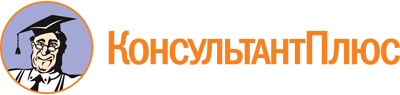 Постановление Правительства Пермского края от 27.05.2024 N 285-п
"Об утверждении Порядка определения объема и предоставления субсидий из бюджета Пермского края, источником финансового обеспечения которых в том числе являются средства федерального бюджета, социально ориентированным некоммерческим организациям, не являющимся государственными (муниципальными) учреждениями, на реализацию мероприятий по формированию приверженности здоровому образу жизни"Документ предоставлен КонсультантПлюс

www.consultant.ru

Дата сохранения: 08.06.2024
 N п/пКритерии оценки заявокИнтервал баллов оценки заявки по каждому критериюПримерное содержание оценки в разрезе критериев12341Логическая связность и реализуемость проекта по формированию приверженности ЗОЖ, направленного на снижение потребления табачных изделий, никотиносодержащей и алкогольной продукции населением Пермского края, увеличение доли граждан, ведущих ЗОЖ (далее - проект), соответствие мероприятий проекта целям предоставления субсидии и ожидаемым результатам реализации проекта9 - 10Проект полностью соответствует данному критерию:все разделы проекта логически взаимосвязаны, каждый раздел содержит информацию, необходимую и достаточную для полного понимания содержания проекта;проект хорошо структурирован, детализирован, содержит описание конкретных мероприятий;мероприятия проекта соответствуют цели предоставления субсидии и обеспечивают достижение ожидаемых результатов реализации проекта;указаны конкретные и разумные сроки, позволяющие в полной мере реализовать мероприятия проекта1Логическая связность и реализуемость проекта по формированию приверженности ЗОЖ, направленного на снижение потребления табачных изделий, никотиносодержащей и алкогольной продукции населением Пермского края, увеличение доли граждан, ведущих ЗОЖ (далее - проект), соответствие мероприятий проекта целям предоставления субсидии и ожидаемым результатам реализации проекта6 - 8По данному критерию проект в целом проработан, однако имеются несущественные замечания члена конкурсной комиссии по рассмотрению заявок (далее - Комиссия):все разделы проекта логически взаимосвязаны, однако имеются несущественные смысловые несоответствия, что нарушает внутреннюю целостность проекта;запланированные в проекте мероприятия соответствуют целям предоставления субсидии и обеспечивают достижение ожидаемых результатов реализации проекта, вместе с тем состав мероприятий и (или) сроки выполнения отдельных мероприятий не являются полностью оптимальными1Логическая связность и реализуемость проекта по формированию приверженности ЗОЖ, направленного на снижение потребления табачных изделий, никотиносодержащей и алкогольной продукции населением Пермского края, увеличение доли граждан, ведущих ЗОЖ (далее - проект), соответствие мероприятий проекта целям предоставления субсидии и ожидаемым результатам реализации проекта3 - 5Проект по данному критерию проработан недостаточно, имеются замечания члена Комиссии:проект описывает лишь общие направления деятельности, не раскрывается последовательность его реализации, не позволяет определить содержание основных мероприятий;имеются нарушения логической связи между мероприятиями проекта и ожидаемыми результатами реализации проекта1Логическая связность и реализуемость проекта по формированию приверженности ЗОЖ, направленного на снижение потребления табачных изделий, никотиносодержащей и алкогольной продукции населением Пермского края, увеличение доли граждан, ведущих ЗОЖ (далее - проект), соответствие мероприятий проекта целям предоставления субсидии и ожидаемым результатам реализации проекта0 - 2Проект не соответствует данному критерию:проект проработан на низком уровне, имеются несоответствия мероприятий проекта цели предоставления субсидии и (или) ожидаемым результатам реализации проекта;существенные ошибки в постановке целей, описании мероприятий проекта, ожидаемых результатов реализации проекта делают реализацию такого проекта нецелесообразной;сроки выполнения мероприятий проекта некорректны и не соответствуют цели предоставления субсидии и ожидаемым результатам реализации проекта, из-за внутренних противоречий проекта возникают значительные риски реализации проекта2Инновационность, уникальность проекта9 - 10Проект является инновационным, уникальным:проект преимущественно направлен на внедрение новых или значительно улучшенных методов в деятельности по вовлечению населения Пермского края в ЗОЖ, что должно позволить существенно качественно улучшить такую деятельность2Инновационность, уникальность проекта6 - 8Проект имеет признаки инновационности, уникальности, что влияет на ожидаемые результаты от реализации проекта:проект предусматривает внедрение новых или значительно улучшенных процессов, методов, практик, но в проекте четко не описано, как это приведет к изменению содержания и результативности деятельности по вовлечению населения Пермского края в ЗОЖ, которую осуществляет организация (например, отсутствует описание конкретных результатов внедрения инноваций)2Инновационность, уникальность проекта3 - 5Проект практически не имеет признаков инновационности, уникальности:в проекте упоминается использование новых или значительно улучшенных процессов, методов, практик, вместе с тем состав мероприятий проекта в явном виде не позволяет сделать вывод о том, что проект является инновационным по сравнению с деятельностью по вовлечению населения Пермского края в ЗОЖ других организаций2Инновационность, уникальность проекта0 - 2Проект не является инновационным, уникальным, а практики и методики, указанные в проекте, не рекомендуются к применению (на наличие данного обстоятельства необходимо указать в комментарии к оценке с соответствующим обоснованием)3Соотношение планируемых расходов на реализацию проекта и ожидаемых результатов реализации проекта, измеримость, достижимость таких результатов и возможность их последующего применения9 - 10Данный критерий отлично отражен в проекте:четко изложены ожидаемые результаты реализации проекта, они адекватны смете на реализацию проекта, конкретны и измеримы;достижение ожидаемых результатов реализации проекта за общую сумму расходов, предусмотренную сметой на реализацию проекта, обосновано участником отбора;вероятность дальнейшего использования результатов проекта и его развития после завершения использования субсидии в проекте обоснована и оценивается как высокая3Соотношение планируемых расходов на реализацию проекта и ожидаемых результатов реализации проекта, измеримость, достижимость таких результатов и возможность их последующего применения6 - 8Данный критерий хорошо отражен в проекте:в проекте четко изложены ожидаемые результаты проекта, их достижение за общую сумму предполагаемых расходов, предусмотренных сметой, является обоснованным, вместе с тем перечень мероприятий не является полностью оптимальным (замечания необходимо указать в комментарии, обосновывающем оценку);по описанию ожидаемых результатов реализации проекта у члена Комиссии имеются замечания в части их измеримости и достижимости (замечания необходимо указать в комментарии к оценке);вероятность дальнейшего использования результатов проекта и его развития после завершения использования субсидии в проекте обоснована и оценивается как высокая3Соотношение планируемых расходов на реализацию проекта и ожидаемых результатов реализации проекта, измеримость, достижимость таких результатов и возможность их последующего применения3 - 5Данный критерий удовлетворительно отражен в заявке:в заявке изложены ожидаемые результаты реализации проекта, но они не полностью соответствуют критериям, измеримости, достижимости с точки зрения заявленных в смете расходов;ожидаемые результаты реализации проекта могут быть достигнуты при меньших затратах;возможность применения результатов реализации проекта после завершения использования субсидии четко не отражена в проекте3Соотношение планируемых расходов на реализацию проекта и ожидаемых результатов реализации проекта, измеримость, достижимость таких результатов и возможность их последующего применения0 - 2Данный критерий плохо отражен в заявке:ожидаемые результаты реализации проекта изложены неконкретно, они неизмеримы и (или) недостижимы;предполагаемые затраты на достижение результатов проекта явно завышены;возможность применения результатов реализации проекта после завершения использования субсидии в проекте не обозначена4Взаимосвязь сметы на реализацию проекта с мероприятиями проекта9 - 10Проект полностью соответствует данному критерию:в смете, представленной в составе документов, прилагаемых к заявке, предусмотрено финансовое обеспечение всех мероприятий проекта и отсутствуют расходы, которые непосредственно не связаны с мероприятиями проекта;все планируемые расходы реалистичны и обоснованы;даны корректные комментарии по всем предполагаемым расходам за счет субсидии, позволяющие четко определить состав (детализацию) расходов в соотношении с мероприятиями проекта4Взаимосвязь сметы на реализацию проекта с мероприятиями проекта6 - 8Проект в целом соответствует данному критерию, однако имеются несущественные замечания члена Комиссии:в составе сметы проекта присутствуют расходы, которые напрямую не следуют из цели предоставления субсидии или стоимость которых очевидно завышена;все планируемые расходы обоснованы, вместе с тем из комментариев к некоторым расходам невозможно определить их состав (детализацию)4Взаимосвязь сметы на реализацию проекта с мероприятиями проекта3 - 5Проект в целом соответствует данному критерию, однако имеются замечания члена Комиссии, например:не все предполагаемые расходы, предусмотренные сметой проекта, непосредственно связаны с мероприятиями проекта и достижением ожидаемых результатов реализации проекта;в смете предусмотрены не имеющие прямого отношения к реализации проекта расходы;некоторые расходы завышены по сравнению со средним рыночным уровнем оплаты труда, цен на товары, работы, услуги, аренду (с комментарием);обоснование некоторых запланированных расходов не позволяет оценить их взаимосвязь с мероприятиями проекта4Взаимосвязь сметы на реализацию проекта с мероприятиями проекта0 - 2Проект не соответствует данному критерию:предполагаемые затраты на реализацию проекта явно завышены, не соответствуют мероприятиям проекта и (или) целям предоставления субсидии;в бюджете проекта предусмотрено осуществление за счет субсидии расходов, которые не связаны с целью предоставления субсидии;бюджет проекта нереалистичен, не соответствует тексту заявки;бюджет проекта не соответствует целевому характеру субсидии, часть расходов не направлена на выполнение мероприятий проекта либо вообще не имеет отношения к реализации проекта;имеются несоответствия между суммами в описании проекта и в его бюджете;комментарии к запланированным расходам неполные, некорректные, нелогичные5Масштаб реализации проекта (территориальный охват, численность населения, охваченного мероприятиями проекта, масштаб мероприятий с точки зрения количества вовлекаемых в них граждан)9 - 10Проект по данному критерию проработан отлично:заявленный территориальный охват проекта оправдан, использует реальные возможности участника отбора и адекватен цели предоставления субсидии;в проекте предусмотрена деятельность в пределах всей территории Пермского края, численность населения Пермского края, которое планируется охватить мероприятиями проекта, 100000 человек и более;запланированные проектом мероприятия рассчитаны на вовлечение разных возрастных групп населения, при этом в отношении каждой возрастной группы представлено обоснование необходимости их вовлечения с точки зрения цели предоставления субсидии5Масштаб реализации проекта (территориальный охват, численность населения, охваченного мероприятиями проекта, масштаб мероприятий с точки зрения количества вовлекаемых в них граждан)6 - 8Проект по данному критерию проработан хорошо:в проекте предусмотрена деятельность в пределах наиболее крупных населенных пунктов Пермского края;численность населения Пермского края, которое планируется охватить мероприятиями проекта, более 50000, но менее 100000 человек;запланированные проектом мероприятия рассчитаны на вовлечение разных возрастных групп населения, но в отношении каждой возрастной группы не представлено обоснование необходимости их вовлечения с точки зрения цели предоставления субсидии;имеется частичное (несущественное) расхождение между заявленной территорией реализации проекта и планом мероприятий, обеспечение такого территориального охвата может вызвать затруднения в сроки проведения мероприятий, указанные в проекте5Масштаб реализации проекта (территориальный охват, численность населения, охваченного мероприятиями проекта, масштаб мероприятий с точки зрения количества вовлекаемых в них граждан)3 - 5Проект по данному критерию проработан удовлетворительно:возможность реализации проекта на заявленной территории не обеспечена в полном объеме бюджетом проекта, при этом информация об иных источниках в заявке отсутствует;численность населения Пермского края, которое планируется охватить мероприятиями проекта, более 20000, но менее 50000 человек;в качестве территории реализации проекта заявлена в основном потенциальная аудитория интернет-ресурса, который планируется создать или развивать в рамках реализации проекта5Масштаб реализации проекта (территориальный охват, численность населения, охваченного мероприятиями проекта, масштаб мероприятий с точки зрения количества вовлекаемых в них граждан)0 - 2Проект по данному критерию проработан плохо:заявленная территория реализации проекта не подтверждается содержанием проекта;не доказано взаимодействие с территориями, обозначенными в проекте;мероприятия проекта рассчитаны на отдельные населенные пункты Пермского края;численность населения Пермского края, которое планируется охватить мероприятиями проекта, менее 20000 человек6Вложение собственных средств организации на реализацию проекта, перспективы его дальнейшего развития9 - 10Участник отбора подтверждает намерение использовать на реализацию проекта собственные средства в объеме более 20% запрашиваемой суммы субсидии, представлен документ, подтверждающий наличие у участника отбора на счете на дату подачи (приема) заявки денежных средств в размере, указанном в заявке6Вложение собственных средств организации на реализацию проекта, перспективы его дальнейшего развития6 - 8Участник отбора подтверждает намерение использовать на реализацию проекта собственные средства в объеме от 10 до 20% запрашиваемой суммы субсидии, представлен документ, подтверждающий наличие у участника отбора на счете на дату подачи (приема) заявки денежных средств в размере, указанном в заявке6Вложение собственных средств организации на реализацию проекта, перспективы его дальнейшего развития3 - 5Участник отбора подтверждает намерение использовать на реализацию проекта собственные средства в объеме от 2 до 10% запрашиваемой суммы субсидии, представлен документ, подтверждающий наличие у участника отбора на счете на дату подачи (приема) заявки денежных средств в размере, указанном в заявке6Вложение собственных средств организации на реализацию проекта, перспективы его дальнейшего развития1 - 2Участник отбора подтверждает намерение использовать на реализацию проекта собственные средства в объеме менее 2% запрашиваемой суммы субсидии, представлен документ, подтверждающий наличие у участника отбора на счете на дату подачи (приема) заявки денежных средств в размере, указанном в заявке, либо в объеме более 2% запрашиваемой суммы субсидии, но документ, подтверждающий наличие у участника отбора на счете на дату подачи (приема) заявки денежных средств в размере, указанном в заявке, не представлен6Вложение собственных средств организации на реализацию проекта, перспективы его дальнейшего развития0В случае если участник отбора не планирует использовать на реализацию проекта собственные средства, по данному критерию ставится 07Информационная открытость организации9 - 10Данный критерий отлично отражен в заявке:информацию о деятельности участника отбора легко найти в информационно-телекоммуникационной сети "Интернет" (далее - сеть "Интернет") с помощью поисковых запросов;деятельность участника отбора систематически освещается в средствах массовой информации (далее - СМИ);участник отбора имеет действующий, постоянно обновляемый сайт в сети "Интернет", на котором представлена актуальная информация о ее деятельности, реализованных проектах, проведенных мероприятиях, составе органов управления7Информационная открытость организации6 - 8Данный критерий хорошо отражен в заявке:информацию о деятельности легко найти в сети "Интернет" с помощью поисковых запросов;деятельность организации периодически освещается в СМИ;организация имеет действующий сайт в сети "Интернет", страницы (группы) в социальных сетях, однако на них мало информации о работе организации, привлекаемых ею ресурсах, составе органов управления, реализованных программах, проектах7Информационная открытость организации3 - 5Данный критерий удовлетворительно отражен в заявке:деятельность участника отбора мало освещается в СМИ и в сети "Интернет";у организации есть сайт в сети "Интернет" и (или) страница (группа) в социальной сети, которые содержат неактуальную (устаревшую) информацию7Информационная открытость организации0 - 2Данный критерий плохо отражен в заявке:информация о деятельности организации практически отсутствует в сети "Интернет"8Опыт аналогичной деятельности9 - 10Заявитель за счет предоставленных ранее субсидий и грантов более двух раз успешно выполнил проекты по формированию приверженности ЗОЖ8Опыт аналогичной деятельности6 - 8Заявитель за счет предоставленных ранее субсидий и грантов не менее одного раза успешно выполнил проекты по формированию приверженности ЗОЖ8Опыт аналогичной деятельности3 - 5Заявитель ведет деятельность по формированию приверженности ЗОЖ8Опыт аналогичной деятельности0 - 2Заявитель не имеет опыта деятельности в области формирования приверженности ЗОЖ или данный опыт не имеет документального подтверждения